108學年度嘉義縣藝術與美感深耕計畫子計畫二之一補助學校藝術深耕教學計畫成果報告表總頁數請勿超過兩頁校 名嘉義縣竹崎鄉龍山國民小學嘉義縣竹崎鄉龍山國民小學嘉義縣竹崎鄉龍山國民小學方案名稱龍山書法特色學校龍山書法特色學校活動日期108年8月1日~109年7月31日108年8月1日~109年7月31日108年8月1日~109年7月31日活動地點視聽室視聽室參加對象全校學生全校學生參與人次33藝術家歐明錕計畫說明目標將書法與繪畫融入校園環境的規劃；提供多樣素材作多元而豐富的創作；結合在地卓越師資將書畫藝術深耕；將書法與繪晝作為師生共同新亮點；辦理活動進行觀摩交流與相互激勵。將書法與繪畫融入校園環境的規劃；提供多樣素材作多元而豐富的創作；結合在地卓越師資將書畫藝術深耕；將書法與繪晝作為師生共同新亮點；辦理活動進行觀摩交流與相互激勵。將書法與繪畫融入校園環境的規劃；提供多樣素材作多元而豐富的創作；結合在地卓越師資將書畫藝術深耕；將書法與繪晝作為師生共同新亮點；辦理活動進行觀摩交流與相互激勵。將書法與繪畫融入校園環境的規劃；提供多樣素材作多元而豐富的創作；結合在地卓越師資將書畫藝術深耕；將書法與繪晝作為師生共同新亮點；辦理活動進行觀摩交流與相互激勵。將書法與繪畫融入校園環境的規劃；提供多樣素材作多元而豐富的創作；結合在地卓越師資將書畫藝術深耕；將書法與繪晝作為師生共同新亮點；辦理活動進行觀摩交流與相互激勵。計畫說明內容本校推展書法教育已有10餘年，透過書法教學，培養孩子們心平氣和、氣定神閒的心性，並涵養孩子們的藝術氣質。課程設計的考量，從低年級開始先以硬筆字入門，中高年級則配合彈性課程實施書法教學，學校教師隨班進行協同教學。本校推展書法教育已有10餘年，透過書法教學，培養孩子們心平氣和、氣定神閒的心性，並涵養孩子們的藝術氣質。課程設計的考量，從低年級開始先以硬筆字入門，中高年級則配合彈性課程實施書法教學，學校教師隨班進行協同教學。本校推展書法教育已有10餘年，透過書法教學，培養孩子們心平氣和、氣定神閒的心性，並涵養孩子們的藝術氣質。課程設計的考量，從低年級開始先以硬筆字入門，中高年級則配合彈性課程實施書法教學，學校教師隨班進行協同教學。本校推展書法教育已有10餘年，透過書法教學，培養孩子們心平氣和、氣定神閒的心性，並涵養孩子們的藝術氣質。課程設計的考量，從低年級開始先以硬筆字入門，中高年級則配合彈性課程實施書法教學，學校教師隨班進行協同教學。本校推展書法教育已有10餘年，透過書法教學，培養孩子們心平氣和、氣定神閒的心性，並涵養孩子們的藝術氣質。課程設計的考量，從低年級開始先以硬筆字入門，中高年級則配合彈性課程實施書法教學，學校教師隨班進行協同教學。經費使用情形核定金額：新臺幣　44000  實支金額：新臺幣　44000　元執行率(實支金額/核定金額*100%)：　100　%核定金額：新臺幣　44000  實支金額：新臺幣　44000　元執行率(實支金額/核定金額*100%)：　100　%核定金額：新臺幣　44000  實支金額：新臺幣　44000　元執行率(實支金額/核定金額*100%)：　100　%核定金額：新臺幣　44000  實支金額：新臺幣　44000　元執行率(實支金額/核定金額*100%)：　100　%核定金額：新臺幣　44000  實支金額：新臺幣　44000　元執行率(實支金額/核定金額*100%)：　100　%核定金額：新臺幣　44000  實支金額：新臺幣　44000　元執行率(實支金額/核定金額*100%)：　100　%教學回饋與省思-藝術家學生從低年級便開始學習硬筆字，然後循序漸進的進入中年級的書法課程。當然一開始學生總是坐不住，但是慢慢地學習，慢慢的進步，不管字體或耐心，看見學生的成長，是令我欣慰的地方。但是書法課程時間有限，期待能有更的書法課程，讓學生持續進步。學生從低年級便開始學習硬筆字，然後循序漸進的進入中年級的書法課程。當然一開始學生總是坐不住，但是慢慢地學習，慢慢的進步，不管字體或耐心，看見學生的成長，是令我欣慰的地方。但是書法課程時間有限，期待能有更的書法課程，讓學生持續進步。學生從低年級便開始學習硬筆字，然後循序漸進的進入中年級的書法課程。當然一開始學生總是坐不住，但是慢慢地學習，慢慢的進步，不管字體或耐心，看見學生的成長，是令我欣慰的地方。但是書法課程時間有限，期待能有更的書法課程，讓學生持續進步。學生從低年級便開始學習硬筆字，然後循序漸進的進入中年級的書法課程。當然一開始學生總是坐不住，但是慢慢地學習，慢慢的進步，不管字體或耐心，看見學生的成長，是令我欣慰的地方。但是書法課程時間有限，期待能有更的書法課程，讓學生持續進步。學生從低年級便開始學習硬筆字，然後循序漸進的進入中年級的書法課程。當然一開始學生總是坐不住，但是慢慢地學習，慢慢的進步，不管字體或耐心，看見學生的成長，是令我欣慰的地方。但是書法課程時間有限，期待能有更的書法課程，讓學生持續進步。學生從低年級便開始學習硬筆字，然後循序漸進的進入中年級的書法課程。當然一開始學生總是坐不住，但是慢慢地學習，慢慢的進步，不管字體或耐心，看見學生的成長，是令我欣慰的地方。但是書法課程時間有限，期待能有更的書法課程，讓學生持續進步。教學回饋與省思-協同教師歐老師教學認真，訓練嚴謹，平日教學時總是詳細的一筆一畫，示範字形結構，讓學生收穫豐富。當歐老師修正學生的字體錯誤時，學生總會跟在旁邊，聚精會神，仔細的發現自己錯誤的地方，大幅進步。從上課示範到回家作業批改，歐老師專注於抒發教學的熱誠，非常值得我學習。歐老師教學認真，訓練嚴謹，平日教學時總是詳細的一筆一畫，示範字形結構，讓學生收穫豐富。當歐老師修正學生的字體錯誤時，學生總會跟在旁邊，聚精會神，仔細的發現自己錯誤的地方，大幅進步。從上課示範到回家作業批改，歐老師專注於抒發教學的熱誠，非常值得我學習。歐老師教學認真，訓練嚴謹，平日教學時總是詳細的一筆一畫，示範字形結構，讓學生收穫豐富。當歐老師修正學生的字體錯誤時，學生總會跟在旁邊，聚精會神，仔細的發現自己錯誤的地方，大幅進步。從上課示範到回家作業批改，歐老師專注於抒發教學的熱誠，非常值得我學習。歐老師教學認真，訓練嚴謹，平日教學時總是詳細的一筆一畫，示範字形結構，讓學生收穫豐富。當歐老師修正學生的字體錯誤時，學生總會跟在旁邊，聚精會神，仔細的發現自己錯誤的地方，大幅進步。從上課示範到回家作業批改，歐老師專注於抒發教學的熱誠，非常值得我學習。歐老師教學認真，訓練嚴謹，平日教學時總是詳細的一筆一畫，示範字形結構，讓學生收穫豐富。當歐老師修正學生的字體錯誤時，學生總會跟在旁邊，聚精會神，仔細的發現自己錯誤的地方，大幅進步。從上課示範到回家作業批改，歐老師專注於抒發教學的熱誠，非常值得我學習。歐老師教學認真，訓練嚴謹，平日教學時總是詳細的一筆一畫，示範字形結構，讓學生收穫豐富。當歐老師修正學生的字體錯誤時，學生總會跟在旁邊，聚精會神，仔細的發現自己錯誤的地方，大幅進步。從上課示範到回家作業批改，歐老師專注於抒發教學的熱誠，非常值得我學習。實施成果從書法學習中，學習楷書的寫法；書寫內容是古詩詞，所以也學會了很多唐詩宋詞。過年時，總是會寫春聯，因此知道春聯左右邊的分辨方法，也學會了許多過年的祝福的話。經由寫書法，讓我能比較靜下心來，也比以前有恆心。從書法學習中，學習楷書的寫法；書寫內容是古詩詞，所以也學會了很多唐詩宋詞。過年時，總是會寫春聯，因此知道春聯左右邊的分辨方法，也學會了許多過年的祝福的話。經由寫書法，讓我能比較靜下心來，也比以前有恆心。從書法學習中，學習楷書的寫法；書寫內容是古詩詞，所以也學會了很多唐詩宋詞。過年時，總是會寫春聯，因此知道春聯左右邊的分辨方法，也學會了許多過年的祝福的話。經由寫書法，讓我能比較靜下心來，也比以前有恆心。從書法學習中，學習楷書的寫法；書寫內容是古詩詞，所以也學會了很多唐詩宋詞。過年時，總是會寫春聯，因此知道春聯左右邊的分辨方法，也學會了許多過年的祝福的話。經由寫書法，讓我能比較靜下心來，也比以前有恆心。從書法學習中，學習楷書的寫法；書寫內容是古詩詞，所以也學會了很多唐詩宋詞。過年時，總是會寫春聯，因此知道春聯左右邊的分辨方法，也學會了許多過年的祝福的話。經由寫書法，讓我能比較靜下心來，也比以前有恆心。從書法學習中，學習楷書的寫法；書寫內容是古詩詞，所以也學會了很多唐詩宋詞。過年時，總是會寫春聯，因此知道春聯左右邊的分辨方法，也學會了許多過年的祝福的話。經由寫書法，讓我能比較靜下心來，也比以前有恆心。執行困境與建議因申請下來的經費不夠多，經費僅能實施學期中的一部分時間，日後若能爭取到更多經費，讓學生的學習課程節數能夠增加，對學生更有助益。因申請下來的經費不夠多，經費僅能實施學期中的一部分時間，日後若能爭取到更多經費，讓學生的學習課程節數能夠增加，對學生更有助益。因申請下來的經費不夠多，經費僅能實施學期中的一部分時間，日後若能爭取到更多經費，讓學生的學習課程節數能夠增加，對學生更有助益。因申請下來的經費不夠多，經費僅能實施學期中的一部分時間，日後若能爭取到更多經費，讓學生的學習課程節數能夠增加，對學生更有助益。因申請下來的經費不夠多，經費僅能實施學期中的一部分時間，日後若能爭取到更多經費，讓學生的學習課程節數能夠增加，對學生更有助益。因申請下來的經費不夠多，經費僅能實施學期中的一部分時間，日後若能爭取到更多經費，讓學生的學習課程節數能夠增加，對學生更有助益。辦理活動照片(至少六張)辦理活動照片(至少六張)辦理活動照片(至少六張)辦理活動照片(至少六張)辦理活動照片(至少六張)辦理活動照片(至少六張)辦理活動照片(至少六張)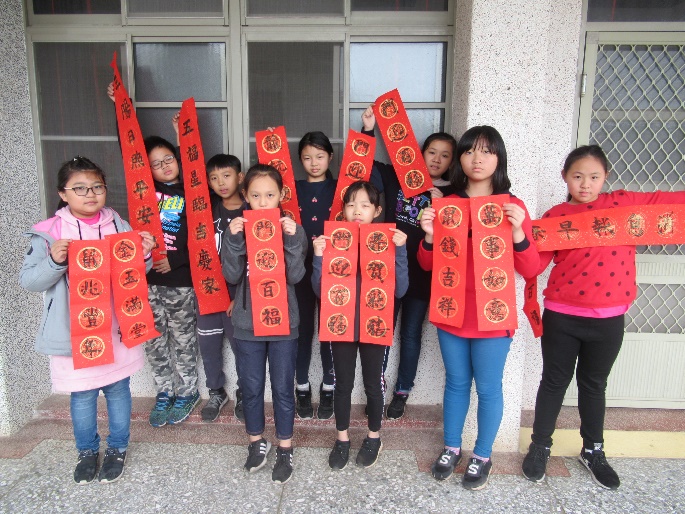 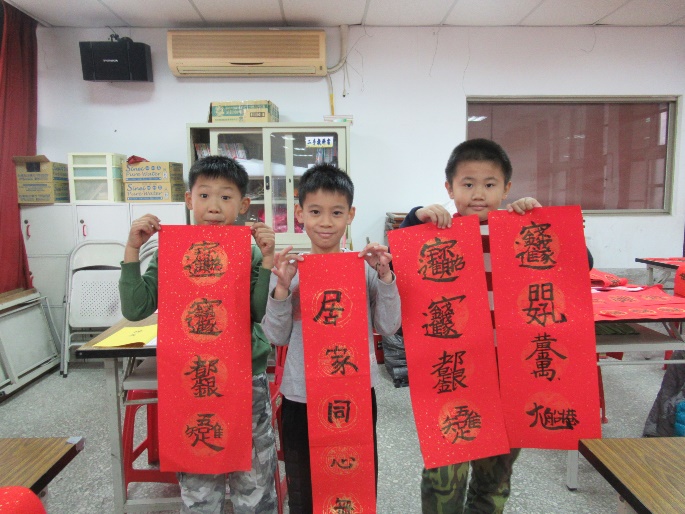 過年寫春聯過年寫春聯過年寫春聯過年寫春聯過年寫春聯過年寫春聯過年寫春聯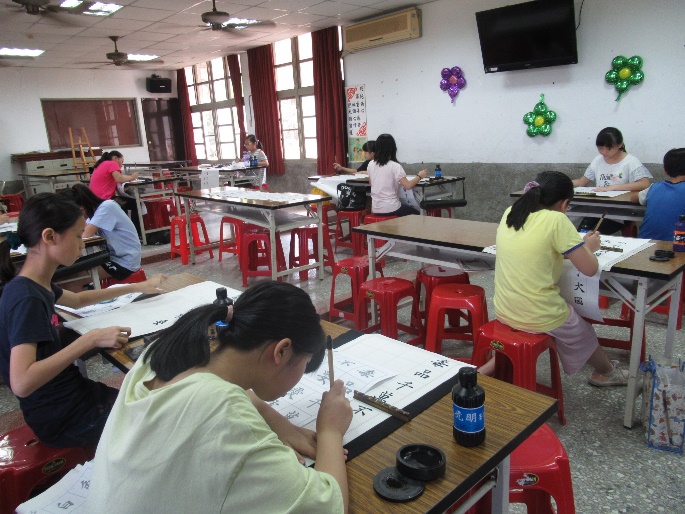 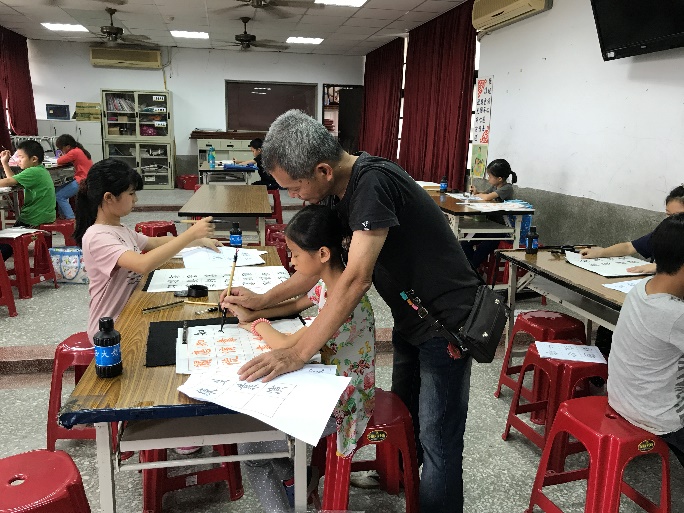 專心寫書法專心寫書法專心寫書法專心寫書法書法教師指導學生書法教師指導學生書法教師指導學生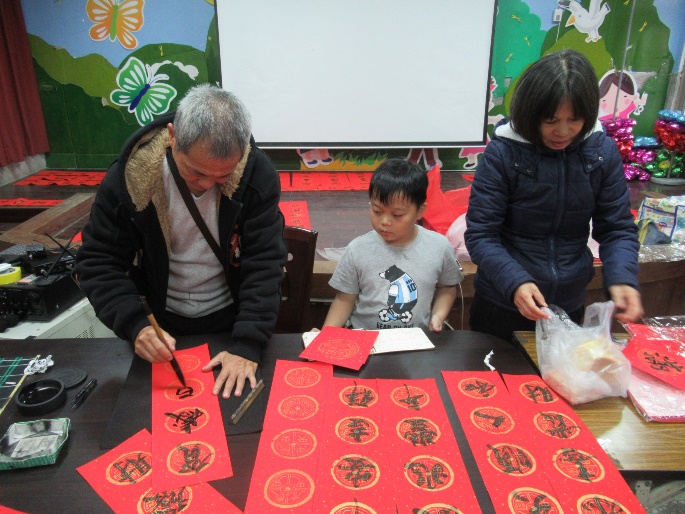 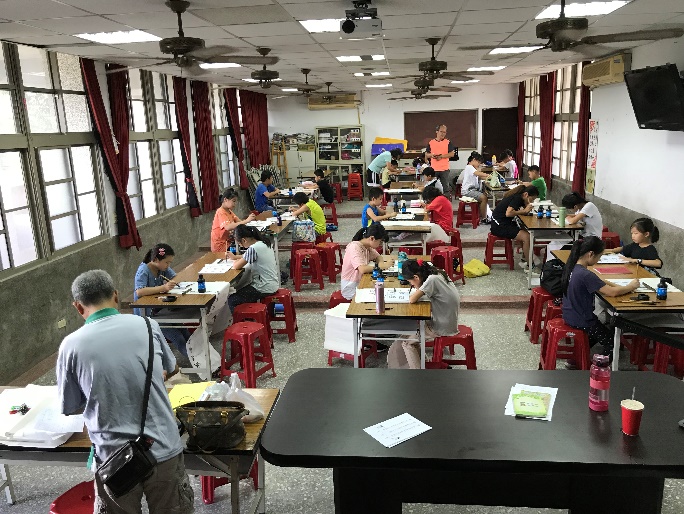 指導學生寫春聯指導學生寫春聯指導學生寫春聯指導學生寫春聯上課一景上課一景上課一景